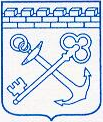 АДМИНИСТРАЦИЯ ЛЕНИНГРАДСКОЙ ОБЛАСТИКОМИТЕТ ПО ВНЕШНИМ СВЯЗЯМЛЕНИНГРАДСКОЙ ОБЛАСТИП Р И К А З    ____ 2024 года    				          		                         № ______О внесении изменений в приказ комитета по внешним связям Ленинградской области от 21 июля 2021 года № 1 «О комиссии по соблюдению требований к служебному поведению государственных гражданских служащих Ленинградской области и урегулированию конфликта интересов в комитете по внешним связям Ленинградской области, утверждении порядка ее работы и признании утратившими силу отдельных приказов комитета по внешним связям Ленинградской области»         В целях приведения нормативных правовых актов комитета по внешним связям Ленинградской области в соответствие с действующим законодательством приказываю:        внести в Положение о порядке работы комиссии по соблюдению требований к служебному поведению государственных гражданских служащих Ленинградской области и урегулированию конфликта интересов в комитете по внешним связям Ленинградской области, утвержденное приказом комитета по внешним связям Ленинградской области от 21 июля 2021 года № 1, следующие изменения:        1) подпункт «а» пункта 1.3 изложить в следующей редакции:        «а) в обеспечении соблюдения государственными гражданскими служащими Ленинградской области в комитете по внешним связям Ленинградской области (далее - гражданские служащие) ограничений и запретов, требований 
о предотвращении или об урегулировании конфликта интересов, исполнения обязанностей, установленных Федеральным законом от 25 декабря 2008 года № 273-ФЗ «О противодействии коррупции», другими федеральными законами в целях противодействия коррупции (далее - требования к служебному поведению и(или) требования об урегулировании конфликта интересов);»;        2) пункт 2.1 дополнить подпунктом «е» следующего содержания:        «е) поступившее в соответствии с частью 6 статьи 13 Федерального закона от 25 декабря 2008 года № 273-ФЗ «О противодействии коррупции» в комиссию уведомление гражданского служащего о возникновении не зависящих от него обстоятельств, препятствующих соблюдению требований к служебному поведению и(или) требований об урегулировании конфликта интересов.»;         3) пункт 2.5-1 изложить в следующей редакции:          «2.5-1. Уведомления, указанные в абзаце пятом подпункта «б» и в подпункте «е» пункта 2.1 настоящего Положения, рассматриваются управлением профилактики коррупционных и иных правонарушений Администрации Губернатора и Правительства Ленинградской области, которое осуществляет подготовку мотивированных заключений по результатам рассмотрения уведомлений.»;           4) в пункте 2.5-2 слова «подпункте «д» пункта 2.1» заменить словами «подпунктах «д» и «е» пункта 2.1»;           5) пункт 2.7 изложить в следующей редакции:           «2.7. Уведомления, указанные в подпунктах «д» и «е» пункта 2.1 настоящего Положения, рассматриваются на очередном (плановом) заседании комиссии.»;           6) в пункте 6.3 слова «подпунктом «б» пункта 2.1» заменить словами «подпунктами «д» и «е» пункта 2.1»;           7) в подпункте «а» пункта 6.3-1 слова «подпунктом «б» пункта 2.1» заменить словами «подпунктами «д» и «е» пункта 2.1»;           8) дополнить пунктом 7.4-5 следующего содержания:           «7.4-5. По итогам рассмотрения вопроса, указанного в подпункте «е» пункта 2.1 настоящего Положения, комиссия принимает одно из следующих решений:            а) признать наличие причинно-следственной связи между возникновением не зависящих от гражданского служащего обстоятельств и невозможностью соблюдения им требований к служебному поведению и(или) требований об урегулировании конфликта интересов;            б) признать отсутствие причинно-следственной связи между возникновением не зависящих от гражданского служащего обстоятельств и невозможностью соблюдения им требований к служебному поведению и(или) требований об урегулировании конфликта интересов.»;           9) пункт 7.5 изложить в следующей редакции:            «7.5. По итогам рассмотрения вопросов, предусмотренных подпунктами «а», «б», «г», «д» и «е» пункта 2.1 настоящего Положения, при наличии к тому оснований комиссия может принять иное решение, чем предусмотрено пунктами 7.1 - 7.4-5 настоящего Положения. Основания и мотивы принятия такого решения должны быть отражены в протоколе заседания комиссии.».Председатель комитетапо внешним связям Ленинградской области                                                                              О.А.Коновалов